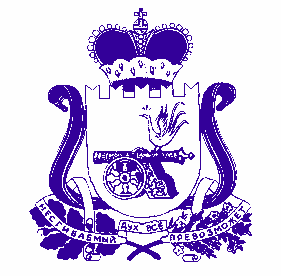 АДМИНИСТРАЦИЯ  муниципального  образования«Духовщинский  район»  Смоленской  областиРаспоряжениеот 08.02.2021 № 18-р1. Внести в пункт 1 плана организации ярмарок на территории муниципального образования «Духовщинский район» Смоленской области 
на 2021 год, утвержденного распоряжением Администрации муниципального образования «Духовщинский район» Смоленской области от 11.12.2020 № 255-р, следующие изменения:- в графе 7 цифры «163» заменить цифрами «72»;- в графе 8 цифры «32» заменить цифрами «28».2. Разместить настоящее распоряжение на официальном сайте Администрации муниципального образования «Духовщинский район» Смоленской области в информационно-телекоммуникационной сети «Интернет» (http://duhov.admin-smolensk.ru/) в разделе «Нормативно-правовые документы».О внесении изменений 
в план организации ярмарок 
на территории муниципального образования «Духовщинский район» Смоленской области на 2021 годИ.о. Главы муниципального образования «Духовщинский район»Смоленской областиН.С. Образцова-Чепой